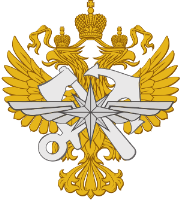 МИНИСТЕРСТВО ТРАНСПОРТА РОССИЙСКОЙ ФЕДЕРАЦИИФЕДЕРАЛЬНОЕ ГОСУДАРСТВЕННОЕ АВТОНОМНОЕ ОБРАЗОВАТЕЛЬНОЕ УЧРЕЖДЕНИЕ ВЫСШЕГО ОБРАЗОВАНИЯ«РОССИЙСКИЙ УНИВЕРСИТЕТ ТРАНСПОРТА»РУТ (МИИТ)ЮРИДИЧЕСКИЙ ИНСТИТУТПРОГРАММАВСЕРОССИЙСКОЙ НАУЧНО-ПРАКТИЧЕСКОЙ КОНФЕРЕНЦИИ«АКТУАЛЬНЫЕ ВОПРОСЫ ГОСУДАРСТВЕННОГО И ПРАВОВОГО РЕГУЛИРОВАНИЯ ПЕРЕВОЗКИ ГРУЗОВ ЖЕЛЕЗНОДОРОЖНЫМ ТРАНСПОРТОМ И ПРИМЕНЕНИЯ ПРОЦЕССУАЛЬНОГО ЗАКОНОДАТЕЛЬСТВА»Организационный комитет:Нестеров Евгений Александрович, Директор Юридического института РУТ (МИИТ),          кандидат юридических наук, председатель организационного комитета; Чеботарева Анна Александровна, заведующий кафедрой «Правовое обеспечение              государственного управления и экономики» РУТ (МИИТ), доктор юридических наук, доцент;Писенко Кирилл Андреевич, и.о. заведующего кафедрой «Транспортное право» РУТ (МИИТ), доктор юридических наук, доцент;Гончаров Алексей Вячеславович, старший преподаватель кафедры «Правовое обеспечение государственного управления и экономики» РУТ (МИИТ); Лутовинова Наталья Викторовна, старший преподаватель кафедры «Транспортное право» РУТ (МИИТ);Русаков Андрей Сергеевич, Начальник Отраслевого центра формирования и развития      антикоррупционных компетенций работников транспортного комплекса РУТ (МИИТ), кандидат экономических наук;Малёшина Людмила Михайловна, доцент кафедры «Правовое обеспечение                        государственного управления и экономики» РУТ (МИИТ), кандидат технических наук, доцент.Вопросы, выносимые на конференцию:1.	Правовое регулирование железнодорожной перевозки грузов.2.	Применение норм доказательственного права в спорах, возникающих из железнодорожной  перевозки грузов.3.	Актуальные вопросы применения арбитражного процессуального законодательства. РЕГЛАМЕНТ ВСЕРОССИЙСКОЙ НАУЧНО-ПРАКТИЧЕСКОЙ КОНФЕРЕНЦИИ«АКТУАЛЬНЫЕ ВОПРОСЫ ГОСУДАРСТВЕННОГО И ПРАВОВОГО РЕГУЛИРОВАНИЯ ПЕРЕВОЗКИ ГРУЗОВ ЖЕЛЕЗНОДОРОЖНЫМ ТРАНСПОРТОМ И ПРИМЕНЕНИЯ ПРОЦЕССУАЛЬНОГО ЗАКОНОДАТЕЛЬСТВА»20 октября 2023 годаФормат конференции: очный с возможностью онлайн-участия на платформе Webinar.ru. Место проведения: Российский университет транспорта, г. Москва, ул. Образцова 9 с. 9, корпус 6 (Юридический институт, ауд. 6503).Начало конференции: 10.00Подключение: для подключения к конференции перейти по ссылке: https://events.webinar.ru/69641835/690303755На выступление c докладом отводится 10 мин, для ответов на вопросы – 5 мин. Модератор:Чеботарева Анна Александровна, заведующий кафедрой «Правовое обеспечение государственного управления и экономики» Юридического института Российского университета транспорта, доктор юридических наук, доцентДокладыУчастники дискуссии:г. Москва                                                                                      20 октября 2023 г.ПРОГРАММА КОНФЕРЕНЦИИПриветственное слово участникам конференцииНестеров Евгений Александрович, Директор Юридического института Российского университета транспорта, кандидат юридических наукВасильев Алексей Викторович, Заместитель начальника Правового департамента ОАО «РЖД»Гурьянов Платон Владимирович,Заместитель начальника департамента – начальник отдела правового сопровождения    международной транспортной деятельностиПисенко Кирилл Андреевич, и.о. заведующего кафедрой «Транспортное право» РУТ (МИИТ), доктор юридических наук, доцентВзаимодействие гражданско-правового и административно-правового режимов в регулировании отношений перевозкиАнаньева Анна Анатольевна, заведующий кафедрой «Гражданское право» Российского государственного университета правосудия, доктор юридических наук, доцентАктуальные проблемы правового             регулирования смешанных перевозок с участием железнодорожного транспортаКолодуб Григорий Вячеславович, доцент кафедры «Гражданское право» Саратовской государственной юридической академии, кандидат юридических наук, доцентПравовые и организационные отношения, возникающие в процессе внедрения единой интеллектуальной системы управления и автоматизации производственных процессов на железнодорожном транспортеГончаров Алексей Вячеславович, старший преподаватель кафедры «Правовое обеспечение государственного управления и экономики» РУТ (МИИТ)Актуальные вопросы доказывания в арбитражном и гражданском процессе по спорам с участием АО "РЖД"Замятина Татьяна Владимировна, начальник отдела Забайкальской железной дорогиОсобенности рассмотрения исков транспортных прокуроров об обязании АО "РЖД" совершить определенные действия (капитальный ремонт пути, объектов инфраструктуры)Новикова Татьяна Васильевна, начальник отдела Забайкальской железной дорогиВзыскание платы за использование инфраструктуры ОАО "РЖД" в перевозочном процессе при соблюдении ответчиком срока оборота вагоновПопова Галина Юрьевна, заместитель начальника отдела судебно-арбитражной работы Юго-Восточной железной дороги Анализ судебной практики по рассмотрению исков о взыскании компенсации морального вредаСухов Константин Юрьевич, ведущий юрисконсульт Западно-Сибирской железной дорогиАльтернативные варианты применения Рекомендаций МИ 3115-2008 при взыскании штрафов, связанных с наличием излишков грузаТрещева Юлия Владимировна, ведущий юрисконсульт Куйбышевской железной дорогиОсобенности рассмотрения споров о взыскании платы за пользование            стрелочным переводом собственника присоединенного железнодорожного путиХисматуллин Руслан Раисович, ведущий юрисконсульт Горьковской железной дорогиПравовое регилирование в вопросах,      связанных с коммерческой неисправностью вагонов цистернХромов Никита Алексеевич, юрисконсульт 1 категории Приволжской железной дорогиПроблемы возникновения обязанности по выплате неустойки по договорам             железнодорожной перевозки грузов в связи с осуществлением воинских                       железнодорожных перевозок                          в приоритетном порядкеПоминов Алексей Сергеевич, ведущий юрисконсульт Юго-Восточной железной дорогиЗлоупотребление правом как способ        защиты интересов заявителейСтародубова Елена Александровна, ведущий юрисконсульт Восточно-Сибирской железной дорогиАктуальные вопросы судебной практики по рассмотрению исков о восстановлении на работе работников локомотивных     бригад, уволенных на основании п.6 ст.81 Трудового кодекса РФ, в связи с их       привлечением к административной          ответственности, предусмотренной ст. 12.8 ч.1 КоАП РФСмирнова Елена Александровна, ведущий юрисконсульт, Красноярская железная дорогаПроблемы действующего Прейскуранта 10-01 в правоприменительной практике при расчете платы за пользование           железнодорожно-транспортными путями необщего пользованияДенисова Ирина Алексеевна, начальник Курганского сектора правового  обеспечения юридической службы  ЮУЖД - филиала ОАО "РЖД"Несчастный случай на производстве   (компенсация морального вреда и          возмещение вреда по потере кормильца)Белоголова Оксана Владимировна Ведущий юрисконсульт отдела судебно-арбитражной работы Восточно-Сибирской железной дорогиЛазарева Дарья Валерьевна Юрисконсульт 1 категории Восточно-Сибирской железной дорогиГаврик Полина Викторовна юрисконсульт 1 категории Восточно-Сибирской железной дорогиТкачева Наталья ВасильевнаВедущий юрисконсульт Горьковской железной дорогиГречкина Юлия Владимировна Ведущий юрисконсульт Горьковской железной дороги	Дыркова Татьяна Александровна Юрисконсульт I категории отдела судебно-арбитражной работы Дальневосточной железной дорогиМарченкова Елена Валерьевна Ведущий юрисконсульт отдела судебно-арбитражной работы Дальневосточной железной дорогиМамугина Татьяна АнатольевнаВедущий юрисконсульт отдела судебно-арбитражной работы Дальневосточной железной дорогиФейгина Наталья ПетровнаВедущий юрисконсульт Дальневосточной железной дорогиШедько Ирина НиколаевнаВедущий юрисконсульт Дальневосточной железной дорогиСолонин Сергей ВалериевичЮрисконсульт Забайкальской железной дорогиТаранин Владимир ВладимировичВедущий юрисконсульт Западно-Сибирской железной дорогиГрабарчук Татьяна ГеннадьевнаЮрисконсульт Западно-Сибирской железной дорогиСбоева Татьяна ИвановнаВедущий юрисконсульт Калининградской железной дорогиБалахонцева Ирина Владимировна Ведущий юрисконсульт Калининградской железной дорогиМеркулова Виолетта ВикторовнаЮрисконсульт 1 категории езная дорога Абрамидзе Ксения Валериановна Юрисконсульт 1 категории Красноярская железная дорогаКапчигашева Мария Георгиевнаюрисконсульт 1 категории Красноярская железная дорогаКазакова Светлана ВалентиновнаЮрисконсульт I категории Куйбышевской железной дорогиКрасавцева Оксана Геннадьевна Юрисконсульт I категории Куйбышевской железной дорогиСоболева Ирина АлексеевнаВедущий юрисконсульт Московской железной дорогиСавицкий Клим Олегович Ведущий юрисконсульт Московской железной дорогиКалюта Елена Владимировна Ведущий юрисконсульт отдела судебно-арбитражной работы Московской железной дорогиВиноградова Екатерина АлександровнаВедущий юрисконсульт отдела судебно-арбитражной работы Московской железной дорогиСоловьева Александра Фаридовна Ведущий юрисконсульт Московской железной дорогиГладышева Дарья АлександровнаЮрисконсульт I категории Октябрьской железной дорогиГолятин Ярослав ВладимировичЮрисконсульт I категории Октябрьской железной дорогиКомарова Елена ВладимировнаЮрисконсульт II категории Октябрьской железной дорогиАрутюнова Амалия АлександровнаЮрисконсульт I категории Октябрьской железной дорогиГрафчикова Анастасия ОлеговнаВедущий юрисконсульт Приволжской железной дорогиБеляев Леонид ЕвгеньевичВедущий юрисконсульт Приволжской железной дорогиБогданова Диана АсановнаЮрисконсульт 1 категории Приволжской железной дорогиСклемин Денис АлександровичВедущий юрисконсульт Свердловской железной дорогиЛарина Яна Геннадьевна Юрисконсульт 1 категории Свердловской железной дорогиНалимова Екатерина НиколаевнаЮрисконсульт 1 категории Свердловской железной дорогиЛюбимов Александр Сергеевич Ведущий юрисконсульт Свердловской железной дорогиГоловачева Вера ВячеславовнаВедущий юрисконсульт Северной железной дорогиШуляк Владимир АлексеевичЮрисконсульт Северной железной дорогиЖерельев Антон АлександровичЮрисконсульт II категории Северной железной дорогиМалярова Елена АнатольевнаВедущий юрисконсульт Северо-Кавказской железной дорогиПересадина Лилия ВикторовнаЮрисконсульт 1 категории Северо-Кавказской железной дорогиСапрыкина Яна СергеевнаВедущий юрисконсульт Северо-Кавказской железной дорогиШлёнских Юрий ЛеонидовичЮрисконсульт 1 категории Северо-Кавказской железной дорогиШакотько Ангелина ЮрьевнаВедущий юрисконсульт Северо-Кавказской железной дорогиЛесникова Юлия НиколаевнаВедущий юрисконсульт Юго-Восточной железной дорогиПопова Наталья НиколаевнаВедущий юрисконсульт Куйбышевской железной дорогиПлюшко Оксана АлександровнаВедущий юрисконсульт Южно-Уральской железной дорогиПеретягин Тимофей СергеевичЮрисконсульт I категории судебно-арбитражного отдела Южно-Уральской железной дорогиУдавихин Михаил АлександровичЮрисконсульт I категории судебно-арбитражного отдела Южно-Уральской железной дороги